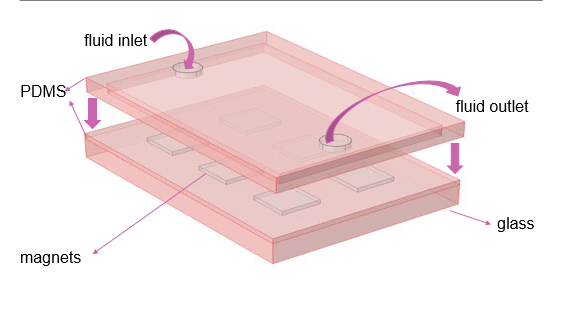 This is a simple model has different layes.Bottom layer is glass:Magnets array over glass enclosed by PDMS layer:PDMS layer on top of this PDMS layer having a rectangular channel over magnets.